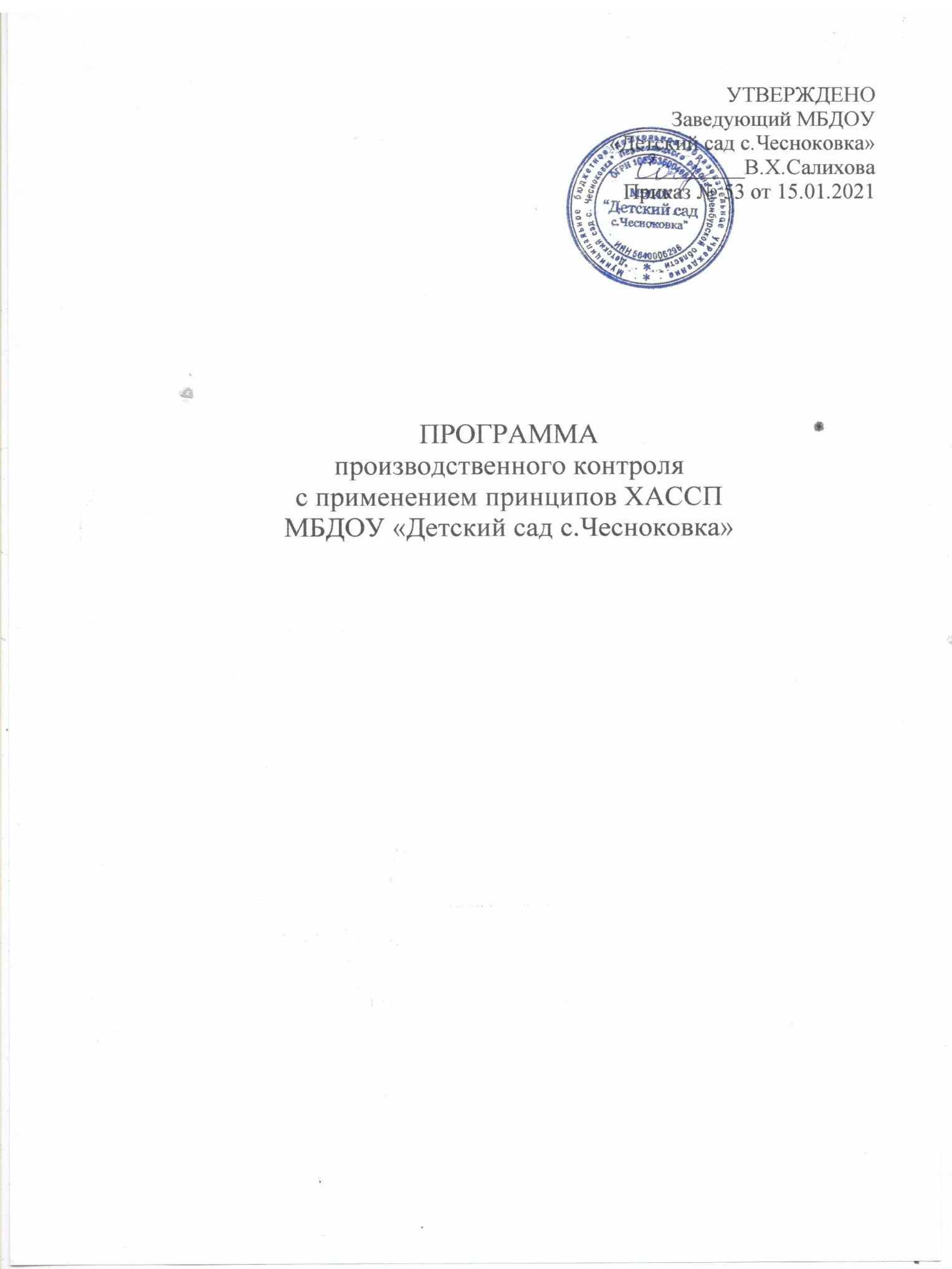 Общие положенияНастоящая программа разработана в соответствии с требованиями Федерального Закона от 30.03.1999 г. № 52 «О санитарно-эпидемиологическом благополучии населения», ТР ТС 021/2011 «О безопасности пищевой продукции», СанПин 2.4. 3648-20 «Санитарно-эпидемиологические требования к организациям воспитания и обучения, отдыха иоздоровления детей и молодежи», СанПиН 2.3/2.4.3590-20 «Санитарно-эпидемиологические требования к организации общественного питания населения», санитарных правил СП 1.1.1058-01 «Организация и проведение производственного контроля за соблюдением санитарных правил и выполнением санитарно-противоэпидемических (профилактических) мероприятий», иными актами согласно Приложения 1. «Перечень Законов, действующих санитарных правил, гигиенических нормативов и нормативно-правовых актов».Программа устанавливает требования к обеспечению безопасности пищевой продукции в процессе её производства (изготовления); организации производственного контроля в МБДОУ «Детский сад с.Чесноковка» (далее – Учреждения) с применением принципов ХАССП (Анализа опасностей и критических контрольных точек (HazardAnalysis and Critical Control Points)).Использование принципов ХАССП заключается в контроле конечного продукта и обеспечивает исполнение следующих главных принципов контроля анализа опасностей и критических контрольных точек:Принцип 1. Проведение анализа рисков.Принцип 2. Определение Критических Контрольных Точек (ККТ).Принцип 3. Определение критических пределов для каждой ККТ.Принцип 4. Установление системы мониторинга ККТ.Принцип 5. Установление корректирующих действий.Принцип 6. Установление процедур проверки системы ХАССП.Принцип 7. Документирование и записи ХАССП.Целью производственного контроля за качеством пищевой продукции в Учреждении является обеспечение соответствия выпускаемой в употребление пищевой продукции требованиям Технических регламентов таможенного союза, в процессе её производства и реализации.Состав программы производственного контроляПрограмма производственного контроля с применением принципов ХАССП включает следующие данные:2.1. требования к оборудованию пищеблока, инвентарю, посуде;2.2. требования к условиям хранения, приготовления и реализации пищевых продуктов и кулинарных изделий;2.3. данные для обеспечения безопасности в процессе производства  изготовления) пищевой продукции технических регламентов Таможенного союза на отдельные виды пищевой продукции;2.4. перечень критических контрольных точек процесса производства (изготовления) - параметров технологических операций процесса производства (изготовления) пищевой продукции; параметров (показателей) безопасности продовольственного (пищевого) сырья и материалов упаковки, для которых необходим контроль, чтобы предотвратить или устранить опасные факторы;2.5. предельные значения параметров, контролируемых в критических контрольныхточках;2.6. порядок мониторинга критических контрольных точек процесса производства (изготовления);2.7. установление порядка действий в случае отклонения значений показателей, указанных в пункте 2.3. настоящей части, от установленных предельных значений;2.8. периодичность проведения проверки на соответствие выпускаемой в обращение пищевой продукции требованиям настоящего технического регламента и (или)технических регламентов Таможенного союза на отдельные виды пищевой продукции;2.9. периодичность проведения уборки, мойки, дезинфекции, дератизации и дезинсекции производственных помещений, чистки, мойки и дезинфекции технологического оборудования и инвентаря, используемых в процессе производства (изготовления) пищевой продукции;2.10. меры по предотвращению проникновения в производственные помещения грызунов, насекомых, синантропных птиц и животных.2.11. требования к документации, обеспечивающей фиксацию параметров мониторинга за контролем качеством пищевой продукции.Требования к оборудованию пищеблока, инвентарю, посуде3.1. Пищеблок организации оборудован необходимым технологическим, холодильным и моечным оборудованием.Приложение 2.1. Набор оборудования производственных, складских помещений;Приложение 2.2. План-схема пищеблока МБДОУ «Детский сад с.Чесноковка».План-схема представлена с целью наглядного представления обеспечения МБДОУ «Детский сад  с.Чесноковка» оборудованием в соответствии с СанПин 2.4. 3648-20.Все технологическое и холодильное оборудование должно быть исправно. В случае если оборудование не исправно, на него устанавливается табличка «Не исправно»,обеспечивается устранение неисправности специалистом специализированной организации, и обеспечивается его дальнейшая эксплуатация.3.2. Технологическое оборудование, инвентарь, посуда, тара должны быть изготовлены из материалов, разрешенных для контакта с пищевыми продуктами. Весь кухонный инвентарь и кухонная посуда должны иметь маркировку для сырых и готовых пищевых продуктов. При работе технологического оборудования должна быть исключена возможность контакта пищевого сырья и готовых к употреблению продуктов.3.3. Производственное оборудование, разделочный инвентарь и посуда должны отвечать следующим требованиям:столы, предназначенные для обработки пищевых продуктов, должны быть цельнометаллическими;для разделки сырых и готовых продуктов следует иметь отдельные разделочные столы, ножи и доски. Для разделки сырых и готовых продуктов используются доски из дерева твердых пород (или других материалов, разрешенных для контакта с пищевыми продуктами, подвергающихся мытью и дезинфекции) без дефектов (щелей, зазоров и других);доски и ножи должны быть промаркированы: "СМ" - сырое мясо, "СК" - сырые куры, "СР" - сырая рыба, "СО" - сырые овощи, "ВМ" - вареное мясо, "ВР" - вареная рыба, "ВО" - вареные овощи, "гастрономия", "Сельдь", "Х" - хлеб, "Зелень";посуда, используемая для приготовления и хранения пищи, должна быть изготовлена из материалов, безопасных для здоровья человека;компоты и кисели готовят в посуде из нержавеющей стали. Для кипячения молока выделяют отдельную посуду;кухонная посуда, столы, оборудование, инвентарь должны быть промаркированы и использоваться по назначению;количество одновременно используемой столовой посуды и приборов должно соответствовать списочному составу детей в детском саду. Для персонала следует иметь отдельную столовую посуду. Посуда хранится в моечной на решетчатых полках и (или) стеллажах.3.4. Каждая группа помещений (производственные, складские, санитарно-бытовые) оборудуется раздельными системами приточно-вытяжной вентиляции с механическим и естественным побуждением.Технологическое оборудование, являющееся источниками выделений тепла, газов, оборудуется локальными вытяжными системами вентиляции в зоне максимального загрязнения.Ежегодно учреждение обязано проводить поверку холодильного и технологического, вентиляционного оборудования, о чем составляется Акт поверки, хранящийся в МБДОУ «Детский сад с.Чесноковка».3.5. Моечные ванны для обработки кухонного инвентаря, кухонной посуды и производственного оборудования пищеблока должны быть обеспечены подводкой холодной и горячей воды через смесители.3.6. Для ополаскивания посуды (в том числе столовой) используются гибкие шланги с душевой насадкой.3.7. Помещение (место) для мытья обменной тары оборудуется ванной или трапом с бортиком, облицованным керамической плиткой.3.8. Во всех производственных помещениях, моечных, санузле устанавливаются раковины для мытья рук с подводкой горячей и холодной воды через смесители.3.9. В месте присоединения каждой производственной ванны к канализации должен быть воздушный разрыв не менее 20 мм от верха приемной воронки, которую устраивают выше сифонных устройств.3.10. Кухонную посуду освобождают от остатков пищи и моют в двух ваннах с соблюдением следующего режима: в первой ванне - мытье щетками водой с температурой не ниже 40 °C с добавлением моющих средств; во второй ванне - ополаскивают проточной горячей водой с температурой не ниже 65 °C с помощью шланга с душевой насадкой и просушивают в перевернутом виде на решетчатых полках, стеллажах. Чистую кухонную посуду хранят на стеллажах на высоте не менее 0,35 м от пола.3.11. Разделочные доски и мелкий деревянный инвентарь (лопатки, мешалки и другое) после мытья в первой ванне горячей водой (не ниже 40 °C) с добавлением моющих средств ополаскивают горячей водой (не ниже 65 °C) во второй ванне, обдаюткипятком, а затем просушивают на решетчатых стеллажах или полках. Доски и ножи хранятся на рабочих местах раздельно в кассетах или в подвешенном виде.3.12. Металлический инвентарь после мытья прокаливают в духовом шкафу; мясорубки после использования разбирают, промывают, обдают кипятком и тщательно просушивают.3.13. Используемая для воспитанников столовая посуда (тарелки, чашки) может быть изготовлена из фаянса, фарфора, а столовые приборы (ложки, вилки) – из нержавеющей стали. Не допускается использовать посуду с отбитыми краями, трещинами, сколами, деформированную, с поврежденной эмалью, пластмассовую и столовые приборы из алюминия.3.14. В моечной и буфетных вывешиваются инструкции о правилах мытья посуды и инвентаря с указанием концентраций и объемов применяемых моющих и дезинфицирующих средств.Посуду и столовые приборы моют в 2-х раковинах, установленных в моечных групповых комнат.Столовая посуда после механического удаления остатков пищи моется путем полного погружения с добавлением моющих средств (первая ванна) с температурой воды не ниже 40 °C, ополаскивается горячей проточной водой с температурой не ниже 65 °C (вторая ванна) с помощью гибкого шланга с душевой насадкой и просушивается на специальных решетках.Чашки моют горячей водой с применением моющих средств в первой ванне, ополаскивают горячей проточной водой во второй ванне и просушивают.Столовые приборы после механической очистки и мытья с применением моющих средств (первая ванна) ополаскивают горячей проточной водой (вторая ванна). Чистые столовые приборы хранят в предварительно промытых кассетах (диспенсерах) в вертикальном положении ручками вверх.3.15. Для обеззараживания посуды в моечной столовой следует иметь промаркированную емкость с крышкой для замачивания посуды в дезинфицирующем растворе. Допускается использование сухожарового шкафа.3.16. Рабочие столы на пищеблоке и столы в групповых комнатах после каждого приема пищи моют горячей водой, используя предназначенные для мытья средства (моющие средства, мочалки, щетки, ветошь и др.). В конце рабочего дня производственные столы для сырой продукции моют с использованием дезинфицирующих средств.Мочалки, щетки для мытья посуды, ветошь для протирания столов после использования стирают с применением моющих средств, просушивают и хранят в специально промаркированной таре.Щетки с наличием дефектов и видимых загрязнений, а также металлические мочалки не используются.3.17. Пищевые отходы на пищеблоке и в группах собираются в промаркированные ведра или специальную тару с крышками, очистка которых проводится по мере заполнения их не более чем на 2/3 объема. Ежедневно в конце дня ведра или специальнаятара независимо от наполнения очищается с помощью шлангов над канализационными трапами, промывается 2% раствором кальцинированной соды, а затем ополаскивается горячей водой и просушивается.3.18. В помещениях пищеблока ежедневно проводится уборка: мытье полов, удаление пыли и паутины, протирание радиаторов, подоконников; еженедельно с применением моющих средств проводится мытье стен, осветительной арматуры, очистка стекол от пыли и копоти.Один раз в месяц необходимо проводить генеральную уборку с последующей дезинфекцией всех помещений, оборудования и инвентаря.3.19. В помещениях пищеблока дезинсекция и дератизация проводится специализированной организацией.Требования к условиям хранения, приготовления и реализации пищевых продуктов и кулинарных изделий4.1. Прием пищевых продуктов и продовольственного сырья МБДОУ «Детский садс.Чесноковка» осуществляется при наличии документов, подтверждающих их качество и безопасность.При централизованной поставке продукции и продовольственного сырья для подтверждения качества и безопасности продукции и продовольственного сырья, допускается указывать в товарно-транспортной накладной сведения о номере сертификата соответствия, сроке его действия, органе, выдавшем сертификат, или регистрационный номер декларации о соответствии, срок ее действия, наименование изготовителя или производителя (поставщика), принявшего декларацию, и орган, ее зарегистрировавший.Продукция поступает в таре производителя (поставщика).Документация, удостоверяющая качество и безопасность продукции, маркировочные ярлыки (или их копии) должны сохраняться до окончания реализации продукции.Входной контроль поступающих продуктов осуществляется ответственным лицом.Результаты контроля регистрируются:Приложение 3.1. Журнал бракеража скоропортящихся пищевых продуктов, поступающих на пищеблок.Журналы бракеража поступающих пищевых и скоропортящихся продуктов, поступающих на пищеблок, хранятся в течение года.Не допускаются к приему пищевые продукты с признаками недоброкачественности,также продукты без сопроводительных документов, подтверждающих их качество и безопасность, не имеющие маркировки, в случае если наличие такой маркировки предусмотрено законодательством Российской Федерации.4.2. Пищевые продукты хранятся в соответствии с условиями хранения и сроками годности, установленными предприятием-изготовителем в соответствии с нормативно-технической документацией.Контроль соблюдения температурного режима в холодильном оборудовании осуществляется ежедневно, результаты заносятся в журнал учета температурного режима в холодильном оборудовании (Приложение 4.1.), который хранится в течение года.4.3. При наличии одной холодильной камеры места хранения мяса, рыбы и молочных продуктов должны быть разграничены.4.4. Складские помещения для хранения сухих сыпучих продуктов оборудуются приборами для измерения температуры и влажности воздуха. Результаты заносятся в журнал учета температуры и влажности (Приложение 4.2).4.5. Хранение продуктов в холодильных и морозильных камерах осуществляется на стеллажах и подтоварниках в таре производителя в таре поставщика или в промаркированных емкостях.Молоко хранится в той же таре, в которой оно поступило, или в потребительской упаковке.Масло сливочное хранится на полках в заводской таре или брусками, завернутыми в пергамент, в лотках.Крупные сыры хранятся на стеллажах, мелкие сыры – на полках в потребительскойтаре.Сметана  и творог хранятся в потребительской упаковке.Яйцо хранится в коробах на подтоварниках в сухих прохладных помещениях (холодильниках) или в кассетах, на отдельных полках, стеллажах. Обработанное яйцо хранится в промаркированной емкости в производственных помещениях.Крупа, мука, макаронные изделия хранятся в сухом помещении в заводской (потребительской) упаковке на подтоварниках либо стеллажах на расстоянии от пола не менее 15 см, расстояние между стеной и продуктами должно быть не менее 20 см.Ржаной и пшеничный хлеб хранятся раздельно на стеллажах и в шкафах, при расстоянии нижней полки от пола не менее 35 см. Дверки в шкафах должны иметь отверстия для вентиляции. При уборке мест хранения хлеба крошки сметают специальными щетками, полки протирают тканью, смоченной 1% раствором столового уксуса.Картофель и корнеплоды хранятся в сухом, темном помещении; капусту - на отдельных стеллажах, в ларях; квашеные, соленые овощи - при температуре не выше +10 °C.Плоды и зелень хранятся в ящиках в прохладном месте при температуре не выше +12 °C. Озелененный картофель не допускается использовать в пищу.Продукты, имеющие специфический запах (специи, сельдь), следует хранить отдельно от других продуктов, воспринимающих запахи (масло сливочное, сыр, чай, сахар, соль и другие).4.6. Кисломолочные и другие готовые к употреблению скоропортящиеся продукты перед подачей детям выдерживают в закрытой потребительской упаковке при комнатной температуре до достижения ими температуры реализации 15 °C +/- 2 °C, но не более одного часа.4.7.  Обработка  сырых  и  вареных  продуктов  проводится  на  разных  столах  при использовании   соответствующих   маркированных   разделочных   досок   и   ножей. Промаркированные разделочные доски и ножи хранятся на специальных полках, иликассетах, или с использование магнитных держателей, расположенных в непосредственной близости от технологического стола с соответствующей маркировкой.4.8. В перечень технологического оборудования следует включать не менее 2 мясорубок для раздельного приготовления сырых и готовых продуктов.4.9.	Организация	питания	осуществляется	на	основе	принципов	"щадящегопитания". При приготовлении блюд должны соблюдаться щадящие технологии: варка, запекание, припускание, пассерование, тушение, приготовление на пару, приготовление в пароконвектомате. При приготовлении блюд не применяется жарка.4.10. При кулинарной обработке пищевых продуктов необходимо обеспечить выполнение технологии приготовления блюд, изложенной в технологической карте (пример технологической карты в Приложение 5), а также соблюдать санитарно-эпидемиологические требования к технологическим процессам приготовления блюд.Котлеты, биточки из мясного или рыбного фарша, рыбу кусками запекают при температуре 250 - 280 °C в течение 20 - 25 мин.Суфле, запеканки готовятся из вареного мяса (птицы); формованные изделия из сырого мясного или рыбного фарша готовятся на пару или запеченными в соусе; рыба (филе) кусками отваривается, припускается, тушится или запекается.При изготовлении вторых блюд из вареного мяса (птицы, рыбы) или отпуске вареного мяса (птицы) к первым блюдам порционированное мясо подвергается вторичной термической обработке - кипячению в бульоне в течение 5 - 7 минут и хранится в нем при температуре +75°C до раздачи не более 1 часа.Омлеты и запеканки, в рецептуру которых входит яйцо, готовятся в жарочном шкафу, омлеты - в течение 8 - 10 минут при температуре 180 - 200 °C, слоем не более 2,5 - 3 см; запеканки - 20 - 30 минут при температуре 220 - 280 °C, слоем не более 3 - 4 см; хранение яичной массы осуществляется не более 30 минут при температуре 4 +/- 2 °C.Оладьи, сырники выпекаются в духовом или жарочном шкафу при температуре 180 - 200°C в течение 8 - 10 мин.Яйцо варят после закипания воды 10 мин.При изготовлении картофельного (овощного) пюре используется овощепротирочная машина.Масло сливочное, используемое для заправки гарниров и других блюд, должно предварительно подвергаться термической обработке (растапливаться и доводиться до кипения).Гарниры из риса и макаронных изделий варятся в большом объеме воды (в соотношении не менее 1:6) без последующей промывки.При перемешивании ингредиентов, входящих в состав блюд, необходимо пользоваться кухонным инвентарем, не касаясь продукта руками.4.11. Обработку яиц проводят в специально отведенном месте мясо-рыбного цеха, используя для этих целей промаркированные ванны и (или) емкости. Возможно использование перфорированных емкостей, при условии полного погружения яиц в раствор в следующем порядке:I - обработка в 1 - 2% теплом растворе кальцинированной соды;- обработка в разрешенных для этой цели дезинфицирующих средствах;- ополаскивание проточной водой в течение не менее 5 минут с последующим выкладыванием в чистую промаркированную посуду.Допускается использование других моющих или дезинфицирующих средств в соответствии с инструкцией по их применению.4.12. Крупы не должны содержать посторонних примесей. Перед использованием крупы промывают проточной водой.4.13. Потребительскую упаковку консервированных продуктов перед вскрытием промывают проточной водой и вытирают.4.14. Горячие блюда (супы, соусы, горячие напитки, вторые блюда и гарниры) при раздаче должны иметь температуру +60...+65 °C; холодные закуски, салаты, напитки - не ниже +15 °C.момента приготовления до отпуска первые и вторые блюда могут находиться на горячей плите не более 2 часов. Повторный разогрев блюд не допускается.4.15. При обработке овощей должны быть соблюдены следующие требования:4.15.1. Овощи сортируются, моются и очищаются. Очищенные овощи повторно промываются в проточной питьевой воде не менее 5 минут небольшими партиями, с использованием дуршлагов, сеток. При обработке белокочанной капусты необходимо обязательно удалить наружные листы.Не допускается предварительное замачивание овощей.Очищенные картофель, корнеплоды и другие овощи, во избежание их потемнения и высушивания, допускается хранить в холодной воде не более 2 часов.4.15.2. Овощи урожая прошлого года (капусту, репчатый лук, корнеплоды и др.) в период после 1 марта допускается использовать только после термической обработки.4.15.3. При кулинарной обработке овощей, для сохранения витаминов, следует соблюдать следующие правила: овощи очищаются непосредственно перед приготовлением, закладываются только в кипящую воду, нарезав их перед варкой. Свежая зелень добавляется в готовые блюда во время раздачи.Для обеспечения сохранности витаминов в блюдах овощи, подлежащие отвариванию в очищенном виде, чистят непосредственно перед варкой и варят в подсоленной воде (кроме свеклы).4.15.4. Овощи, предназначенные для приготовления винегретов и салатов, рекомендуется варить в кожуре, охлаждают; очищают и нарезают вареные овощи в холодном цехе или в горячем цехе на столе для вареной продукции.4.15.5. Варка овощей накануне дня приготовления блюд не допускается.4.15.6. Отваренные для салатов овощи хранят в промаркированной емкости (овощи вареные) в холодильнике не более 6 часов при температуре плюс 4 +/- 2 °C.4.15.7. Листовые овощи и зелень, предназначенные для приготовления холодных закусок без последующей термической обработки, следует тщательно промывать проточной водой и выдержать в 3% растворе уксусной кислоты или 10% растворе поваренной соли в течение 10 минут с последующим ополаскиванием проточной водой и просушиванием.4.16. Изготовление салатов и их заправка осуществляется непосредственно перед раздачей.Незаправленные салаты допускается хранить не более 2 часов при температуре плюс+/- 2 °C. Салаты заправляют непосредственно перед раздачей.качестве заправки салатов следует использовать растительное масло. Использование сметаны и майонеза для заправки салатов не допускается.Хранение заправленных салатов может осуществляться не более 30 минут при температуре 4 +/- 2 °C.4.17. Фрукты, включая цитрусовые, тщательно моют в условиях холодного цеха (зоны) или цеха вторичной обработки овощей (зоны).4.18. Кефир, ряженку, простоквашу и другие кисломолочные продукты порционируют в чашки непосредственно из пакетов или бутылок перед их раздачей за стойкой в варочном цехе.4.19. В эндемичных по йоду районах рекомендуется использование йодированной поваренной соли.4.20. В целях профилактики недостаточности микронутриентов (витаминов и минеральных веществ) в питании детей используются пищевые продукты, обогащенные микронутриентами.Витаминизация блюд проводится с учетом состояния здоровья детей, под контролем медицинского работника и при обязательном информировании родителей о проведении витаминизации.Технология приготовления витаминизированных напитков должна соответствовать технологии, указанной изготовителем в соответствии с инструкцией и удостоверением о государственной регистрации. Витаминизированные напитки готовят непосредственно перед раздачей.При отсутствии в рационе питания витаминизированных напитков проводится искусственная C-витаминизация.Препараты витаминов вводят в третье блюдо (компот или кисель) после его охлаждения до температуры 15 °C (для компота) и 35 °C (для киселя) непосредственно перед реализацией.Витаминизированные блюда не подогреваются. Витаминизация блюд проводится под контролем медицинского работника (при его отсутствии - иным ответственным лицом).Данные о витаминизации блюд заносятся поваром в журнал проведения витаминизации третьих и сладких блюд (Приложения 6), который хранится один год.4.21. Выдача готовой пищи разрешается только после проведения контроля бракеражной комиссией в составе не менее 3-х человек. Результаты контроля регистрируются в:Приложения 7.1. Журнале бракеража готовой пищевой (кулинарной) продукции.Масса порционных блюд должна соответствовать выходу блюда, указанному в меню. При нарушении технологии приготовления пищи, а также в случае неготовности, блюдо допускают к выдаче только после устранения выявленных кулинарных недостатков.4.22. Непосредственно после приготовления пищи отбирается суточная проба готовой продукции (все готовые блюда). Суточная проба отбирается в объеме: порционные блюда - в полном объеме; холодные закуски, первые блюда, гарниры и напитки (третьи блюда) - в количестве не менее 100 г.; порционные вторые блюда, биточки, котлеты, бутерброды и т.д. оставляют поштучно, целиком (в объеме одной порции).Пробы отбираются стерильными или прокипяченными ложками в стерильную или прокипяченную посуду (банки, контейнеры) с плотно закрывающимися крышками, все блюда помещаются в отдельную посуду и сохраняются в течение не менее 48 часов при температуре +2 - +6 °C. Посуда с пробами маркируется с указанием наименования приема пищи и датой отбора. Контроль за правильностью отбора и хранения суточной пробы осуществляется ответственным лицом.4.23. Для предотвращения возникновения и распространения инфекционных и массовых неинфекционных заболеваний (отравлений) не допускается:- использование пищевых продуктов, указанных в приложении 6 к СанПиН 2.3 / 2.4.3590-20;изготовление на пищеблоке образовательного учреждения творога и других кисломолочных продуктов, а также блинчиков с мясом или с творогом, макарон по-флотски, макарон с рубленным яйцом, зельцев, яичницы-глазуньи, холодных напитков и морсов из плодово-ягодного сырья (без термической обработки), форшмаков из сельди, студней, паштетов, заливных блюд (мясных и рыбных); окрошек и холодных супов;использование остатков пищи от предыдущего приема и пищи, приготовленной накануне; пищевых продуктов с истекшими сроками годности и явными признаками недоброкачественности (порчи); овощей и фруктов с наличием плесени и признаками гнили.4.24. В образовательной организации должен быть организован правильный питьевой режим. Питьевая вода, в том числе расфасованная в емкости и бутилированная, по качеству и безопасности должна отвечать требованиям на питьевую воду.Допускается использование кипяченой питьевой воды, при условии ее хранения не более 3-х часов.При использовании установок с дозированным розливом питьевой воды, расфасованной в емкости, предусматривается замена емкости по мере необходимости, но не реже, чем это предусматривается установленным изготовителем сроком хранения вскрытой емкости с водой.Обработка дозирующих устройств проводится в соответствии с эксплуатационной документацией (инструкцией) изготовителя.Объекты производственного контроля,вид лабораторных и инструментальных исследований, объем и кратность исследований, форма учета и отчетности, ответственные за организацию.Порядок организации и проведения производственного контроляВыделим виды опасных факторов при производстве пищевой продукции и, в соответствии с ними, обозначим перечень критических контрольных точек в процессе производства (изготовления) пищевой продукции:1.Виды опасных факторов:которые сопряжены с производством продуктов питания, начиная с получения сырья, до конечного потребления, включая все стадии жизненного цикла продукции (обработку, переработку, хранение и реализацию) с целью выявления условий возникновения потенциального риска (рисков) и установления необходимых мер для их контроля.Биологические опасности:источниками биологических опасных факторов могут быть:люди; помещения; оборудование; вредители; неправильное хранение и вследствие этого рост и размножение микроорганизмов; воздух; вода; земля; растения.Химические опасности:источниками химических опасных факторов могут быть:люди; растения; помещения; оборудование; упаковка; вредители. Физические опасности:физические опасности - наиболее общий тип опасности, который может проявляться в пищевой продукции, характеризующийся присутствием инородного материала.6.2. Перечень критических контрольных точек процесса производства (изготовления) – параметров технологических операций процесса производства (изготовления) пищевой продукции, которые необходимо контролировать для недопущения снижения качества выпускаемой пищевой продукции.6.2.1. Приемка сырья – Проверка качества продовольственного сырья и пищевых продуктов, - документальная и органолептическая, а также условий и правильности её хранения и использования, к этому пункту разработаны следующие приложения:Приложение 9.1. Рекомендуемый ассортимент основных пищевых продуктов для использования в питании детей образовательных организаций.Приложение 9.2. Требования к перевозке и приему пищевых продуктов в образовательные организации.При организации питания детей в образовательной организации следует изначально придерживаться рекомендуемого ассортимента основных пищевых продуктов для использования в питании детей (Приложение 9.1.) и не использовать перечень продуктов, указанных в соответствии с СанПин 2.4. 3648-20, изначальный отбор пищевой продукции (в т.ч. при формировании спецификации при осуществлении закупок продуктов питания) позволяет нивелировать влияние Контрольной Точки риска, однако, следует (при наличии финансирования) осуществлять лабораторное исследование поступающего сырья. МБДОУ «Детский сад с.Чесноковка» в соответствии с требованиями ТР ТС 021/2011 «О безопасности пищевой продукции» следует планировать финансирование лабораторного контроля поступающей продукции, запрашивать у Учредителя финансирование на исполнение требований ТР ТС 021/2011, рекомендовать Учредителю посредством служебной записки создание системы лабораторного контроля поступающей пищевой продукции для образовательной организации, как части программы ХАССП или общей программы ХАССП в целом, в связи с централизованной закупкой продуктов питания для образовательной организации.6.2.2. Хранение поступающего пищевого сырья – осуществляется в соответствии с СанПин 2.4. 3648-20, данные о параметрах температуры и влажности фиксируются в специальных журналах (Приложение 4.1, 4.2).6.2.3. Обработки и переработка, термообработка при приготовлении кулинарных изделий.Процесс приготовления пищевой продукции и кулинарных изделий в образовательной организации основывается на разработанном в соответствии с СанПин 2.4. 3648-20 и утвержденных заведующим Учреждения 10-дневном меню и технико-технологических карт (ТТК), выполненных по сборникам рецептур блюд для образовательных организаций.Горячие блюда (супы, соусы, напитки) –температура приготовления свыше 100° С, время приготовления зависит от сложности приготовления блюда, в среднем составляет от 2 ч до 3,5 ч.Вторые блюда и гарниры - варятся при температуре свыше 100° С, время приготовления в среднем составляет от 20 мин. до 1 ч.6.2.4. Условия хранения салатов при раздаче.Салаты, винегреты заправляют непосредственно перед отпуском, не хранятся, сразу реализуются.6.2.5. Контроль за температурой в холодильных установках, контроль температуры и влажности (гигрометром), соблюдение условий хранения в складских помещениях.Продукты  следует  хранить  согласно принятой классификации  по  видам  продукции:сухие; хлеб; мясные; рыбные; молочно-жировые; гастрономические; овощи и фрукты.Приложение 4.1. Журнал учета температуры в холодильном оборудованииПриложение 4.2. Журнал учета температуры и влажности воздуха в складских помещениях. 6.2.6.  Особенности  хранения  и  реализации  готовой  пищевой  продукции  – пищевая продукция в Учреждении не хранится, сразу реализуется в соответствии с графиком выдачи пищи. Пробы отбираются и хранятся в соответствии с СанПин 2.4. 3648-20 в течение двухсуток.6.3. Предельные значения параметров, контролируемых в критических контрольных точках.6.3.1. Условия хранения сырья должны соответствовать требованиям, установленными изготовителем, в соответствии с товаросопроводительными документами и маркировкой на транспортной и потребительской упаковке.Эти данные фиксируется в Журналах бракеража поступающего пищевой продукции и сырья. В соответствии с указанными данными организуется хранение поступающей продукции в Учреждении (как в кладовой, так и в кладовой суточного запаса), что фиксируется в соответствующих Журналах (Приложение 4.1., 4.2.). В случае нарушения работы холодильного оборудования продукция не допускается к приготовлению и утилизируется, неисправности оборудования устраняются.6.3.2. Оценку качества блюд и кулинарных изделий проводят, как правило, по таким органолептическим показателям как: внешний вид, цвет, консистенция, запах и вкус. Для отдельных групп блюд количество показателей качества может быть снижено (прозрачные супы) или увеличено (мучные кондитерские и булочные изделия). Органолептический анализ блюд и кулинарных изделий проводят путем последовательного сопоставления этих показателей с их описанием в действующей нормативно-технической и технологической документации (требования к качеству представлены в технико-технологических и технологических картах к 10-дневному меню МБДОУ «Детский сад с.Чесноковка», а также ГОСТах на продукцию).-При органолептической оценке соусных блюд, прежде всего, устанавливают кулинарную обоснованность подбора соусов к блюдам. Для соусов вначале определяют их консистенцию, переливая тонкой струйкой и пробуя на вкус. Затем определяют цвет, запах и консистенцию наполнителей, форму их нарезки, состав (лук, огурцы, корнеплоды и т.д.) и вкус.При проверке качества блюд из отварных и жареных овощей прежде оценивают правильность технологической обработки сырья, а затем в установленном порядке исследуют консистенцию, запах, вкус и соответствие блюд рецептуре.При оценке блюд из рыбы проверяют правильность разделки и соблюдение рецептур; правильность подготовки полуфабрикатов (нарезка, панировка); степень готовности; запах и вкус изделий; соответствие гарнира и соуса данному изделию.У мясных блюд вначале оценивают внешний вид блюда в целом и отдельно мясного изделия: форму нарезки, состояние поверхности, панировки. Затем проверяют степень готовности изделий проколом поварской иглы по консистенции и цвету на разрезе. После этого оценивают запах и вкус блюда, в т.ч. соответствие кулинарного использования мясного полуфабриката виду изделия, технологическую целесообразность подбора соуса и гарнира.6.4.Разработка системы мониторингаМониторинг качества готовой пищевой продукции фиксируется в Журнале бракеража готовой пищевой продукции (Приложение 7.1., 7.2.), который хранится в течение года.6.4.1. Температура и влажность (в помещениях, где хранятся сухие продукты) измеряется - ежедневно, двукратно (утром и вечером), с занесением в «Журнале учета температуры и влажности воздуха» - контроль проводится во всех холодильных установках и в местах хранения сухих продуктов.6.4.2. Термообработка – ведение бракеражного журнала готовой продукции. Ежедневно проводится оценка качества блюд и кулинарных изделий. При этом указывается наименование приема пищи, наименование блюд, результаты органолептической оценки блюд, включая оценку степени готовности, разрешение на раздачу (реализацию) продукции, ф.и.о. и личные подписи членов бракеражной комиссии.6.5.Порядок действий в случае отклонения значений показателей, указанных в пункте3.3. настоящей части, от установленных предельных значений.6.5.1. Нарушение температурного режима и относительной влажности воздуха при хранении сырья - после проведенных лабораторных исследований:а) при хороших результатах - сырье отправляют на термообработку;б) при отрицательных результатах - сырьё утилизируют.6.5.2.После проведения оценки качества готовых блюд, с отметкой в бракеражном журнале, при нарушении технологии приготовления пищи, а также в случае неготовности, блюдо к выдаче не допускается до устранения выявленных кулинарных недостатков - его направляют на вторичную термообработку, и снова проводят оценку качества, с отметкой в бракеражном журнале.6.6. Периодичность проведения проверки на соответствие выпускаемой пищевой продукции.6.6.1. Лабораторный контроль (Приложение 8.1.);6.6.2. Органолептическая оценка (согласно Приложения 7.2.).6.7. Периодичность проведения уборки, мойки, дезинфекции, дератизации и дезинсекции производственных помещений, оборудования в процессе производства (изготовления) пищевой продукции.Периодичность проведения уборки проводится согласно графика генеральной уборки, мойки оборудования в процессе производства (изготовления) пищевой продукции – после каждого изготовления пищи и по мере необходимости; дезинфекции, дератизации и дезинсекции производственных помещений – по мере необходимости:Приложение 10.1. График генеральной уборки пищеблока.Приложение 10.2. Журнал учета дезинфекции и дератизации.6.8. Меры по предотвращению проникновения в производственные помещения грызунов, насекомых, синантропных птиц и животных.6.8.1. Открывающиеся внешние окна (фрамуги) должны быть оборудованы легкоснимаемыми для очищения защитными сетками от насекомых, птиц;6.8.2. Обеспечить защиту от проникновения в производственные помещения животных, в том числе грызунов - плотно закрывающиеся двери, вовремя восстанавливать отверстия в стенах и полах, отверстия должны быть закрыты сетками или решетками;6.8.3. Отверстия вентиляционных систем закрываются мелкоячеистой полимерной сеткой.6.8.4. Обслуживание Учреждения по дератизации и дезинсекции осуществляется специализированными учреждениями, имеющими лицензии на право деятельности.7.Мероприятия по предупреждению возникновения и распространения острых кишечных инфекций и пищевых отравлений7.1. Объектами производственного контроля являются: сырье и реализуемая продукция, вода водопроводная, технологическое оборудование, инвентарь, работающий персонал, условия труда работников.7.2. Опасность воздействия неблагоприятных факторов производственной среды определяется наличием работающего оборудования и функционирующих зданий и сооружений. В процессе трудовой деятельности работники могут подвергаться воздействию следующих вредных факторов: физическим перегрузкам опорно - двигательного аппарата, воздействию неблагоприятного микроклимата (все категории работников), перенапряжению, воздействию химических веществ – СМС, дезинфицирующих средств при их приготовлении и применении (кухонный рабочий).7.3. Производственный контроль включает:7.3.1. Наличие на производстве ТР ТС 021/2011, официально изданных санитарных правил, системы их внедрения и контроля их реализации, методов и методик контроля факторов среды обитания в соответствии с осуществляемой действительностью.7.3.2.Осуществление лабораторных исследований и испытаний:на рабочих местах, с целью влияния производства на здоровье человека (специальная оценка условий труда), сырья, полуфабрикатов, готовой продукции при хранении и реализации.7.3.3. Организацию медицинских осмотров, профессиональную подготовку работающих, санитарно-гигиеническое обучение работников, связанных с приготовлением и раздачей пищи.7.3.4. Контроль за наличием сертификатов, санитарно-эпидемиологических заключений, иных документов, подтверждающих качество, безопасность сырья, полуфабрикатов и готовой продукции.7.3.5. Ведение учета и отчетности, установленной действующим законодательством по вопросам, связанным с производственным контролем.7.3.6. Своевременное информирование органов местного самоуправления, органовучреждений государственной санитарно-эпидемиологической службы Российской Федерации о ситуациях, создающих угрозу санитарно – эпидемиологическому благополучию населения.7.3.7. Визуальный контроль специалистами за выполнением санитарно-противоэпидемических (профилактических) мероприятий, соблюдением санитарных правил, разработкой и реализацией мер, направленных на устранение выявленных нарушений.7.4. Номенклатура, объем и периодичность лабораторных исследований и испытаний определяется с учетом наличия вредных производственных факторов, степени их влияния на здоровье человека и среду его обитания. Лабораторные исследования и испытания осуществляются с привлечением лаборатории, аккредитованной в установленном порядке.7.5. Производственный контроль за качеством пищевой продукции должен осуществляться в соответствии с настоящей программой ХАССП МБДОУ «Детский сад с.Чесноковка»7.6. Необходимые изменения, дополнения в Программу вносятся при изменении вида деятельности, требований законодательства или других существенных изменениях.7.7. Ответственность за организацию и проведение производственного контроля за качеством пищевой продукции несет руководитель и лицо, назначенное по приказу.Перечни должностей, подлежащих медицинским осмотрамсанитарно-гигиеническому обучению.Образовательная организация, в обязательном порядке обеспечивает прохождение медицинских осмотров персонала в соответствии с приказом Минздравсоцразвития № 302-н 12.04.11г. и санитарно-гигиеническое обучение персонала.Перечень возможных аварийных ситуаций, связанных с остановкой производства, нарушениями,создающими угрозу санитарно-эпидемиологическомублагополучию населенияНеудовлетворительные результаты производственного лабораторного контроля;Получение сообщений об инфекционном, паразитарном заболевании (острая кишечная инфекция, вирусный гепатит А, трихинеллез и др.), отравлении, связанном с употреблением изготовленных блюд;Отключение электроэнергии на срок более 4-х часов;Неисправность сетей водоснабжения;Неисправность сетей канализации;Неисправность холодильного оборудования.Мероприятия, предусматривающие безопасность окружающей среды:Утилизация пищевых отходов в соответствии с СанПин 2.4. 3648-20Обеспечение удовлетворительных результатов производственного лабораторного контроля пищевой продукции посредством соблюдения требований СанПин 2.4. 3648-20, принципов ХАССП и технических регламентов Таможенного союза в части, касающейся образовательного учреждения.Заключение договоров на проведение дератизации и дезинсекции с учреждениями, имеющими лицензии на право деятельности.Заключение договоров с обслуживающей организацией, обеспечивающей исправную работу внутренних сетей водоснабжения, канализации, электросетей и оборудования, холодильного оборудования, вывоз и утилизацию мусора.Заключение договоров с организациями здравоохранения по обеспечению медицинских осмотров персонала.Заключение договоров ФГБУЗ «Центр гигиены и эпидемиологии» на обеспечения санитарно-гигиенического обучения персонала Учреждения.Иное.Выполнение принципов ХАССПРуководство Учреждения назначает рабочую группу ХАССП, которая несет:ответственность за разработку, внедрение и поддержание системы ХАССП в рабочем состоянии.качество выпускаемой пищевой продукции10.1. Члены группы ХАССП в совокупности должны обладать достаточными знаниями и опытом в области технологии управления качеством, обслуживания оборудования и контрольно-измерительных приборов, а также в части нормативных и технических документов на продукцию.10.2. В составе группы ХАССП должны быть координатор и технический секретарь, а также, при необходимости, консультанты соответствующей области компетентности.10.3. Координатор выполняет следующие функции:формирует состав рабочей группы в соответствии с областью разработки;вносит изменения в состав рабочей группы в случае необходимости;координирует работу группы;обеспечивает выполнение согласованного плана;распределяет работу и обязанности;обеспечивает охват всей области разработки;представляет свободное выражение мнений каждому члену группы;делает все возможное, чтобы избежать трений или конфликтов между членами группы и их подразделениями;доводит до исполнителей решения группы;представляет группу в руководстве организации.10.4. В обязанности технического секретаря входит:организация заседаний группы;регистрация членов группы на заседаниях;ведение протоколов решений, принятых рабочей группой.10.5. Руководство Учреждения обеспечивает:Правильные производственные технологии (GMP)Помещения (характеристика, планировка)Оснащение и предметыПроцедуры на протяжении потока процесса, включая улучшениеКонтроль продукции (входной, в процессе, окончательный)ДокументацияМониторинг требованийОбучение персоналаПравильные технологии гигиены и (GНP)Санитарно-гигиенические состояние и уборка  помещений и оборудованиясоблюдение санитарно-гигиенических требований в процессе производства ППГигиена персоналаПрактическое и теоретическое обучение по гигиене.10.6. Руководство и сотрудники Учреждения с целью недопущения неудовлетворительного качества выпускаемой пищевой продукции исполняют требования СанПин 2.3/2.4.3590-20 и СанПин 2.4. 3648-20, а именно:Требования к составлению меню для организации питания детей разного возраста.Требования к санитарному содержанию помещений образовательной организации.Основные гигиенические и противоэпидемические мероприятия, проводимые медицинским персоналом в образовательной организации.Требования к прохождению профилактических медицинских осмотров, гигиенического воспитания и обучения, личной гигиене персонала.Требования к соблюдению санитарных правил.Документация программы ХАССПОдним из принципов программы ХАССП является обеспечение документарного контроля на протяжении всего процесса изготовления пищевой продукции и контроля процесса в выделенных контрольных точках, а именно документация ХАССП включает в себя:11.1. Документация программы ХАССП должна включать:политику в области безопасности выпускаемой продукции (Приложение 11);приказ о создании и составе группы ХАССП (форма приказа в Приложении 12);информацию о продукции (сопроводительная документация хранится в кладовой Учреждения);информацию о производстве (План-схема пищеблока в Приложении 2.2);отчеты группы ХАССП с обоснованием выбора потенциально опасных факторов, результатами анализа рисков и выбору критических контрольных точек и определению критических пределов;рабочие листы ХАССП;процедуры мониторинга;процедуры проведения корректирующих действий;программу внутренней проверки системы ХАССП;перечень регистрационно-учетной документации.11.2. Перечень форм учета и отчетности по вопросам осуществления производственного контроля:Журнал бракеража скоропортящихся пищевых продуктов, поступающих на пищеблок (Приложение 3.1.)Журнал бракеража готовой пищевой (кулинарной) продукции (с отметкой качества органолептической оценки качества готовых блюд и кулинарных изделий) (Приложения 7.1.,7.2.)Журнал проведения витаминизации третьих и сладких блюд (Приложение 6)Журнал учета лабораторного контроля пищевой продукции (Приложение 8)Гигиенический журнал (Приложение 13)Личные медицинские книжки каждого работникаАкты отбора проб и протоколы лабораторных исследованийДоговора и акты приема выполненных работ по договорам (вывоз отходов, дератизация, дезинсекция)Журнал учета температуры в холодильниках (Приложение 4.1.)Журнал учета температуры и влажности воздуха в складских помещениях. (Приложение 4.2.)Журнал учета дезинфекции и дератизации (Приложение 10.2.)Журнал мониторинга по принципам ХАССП (Приложение 14)Журнал регистрации претензий, жалоб и происшествий, связанные с безопасностью пищевой продукции (Приложение 15)Приложение 1.«Перечень Законов, действующих санитарных правил,гигиенических нормативов и нормативно-правовых актов».Приложение 2.1.Набор оборудования производственных, складских помещенийПриложение 2.1.План-схема пищеблокаМБДОУ «Детский сад с.Чесноковка»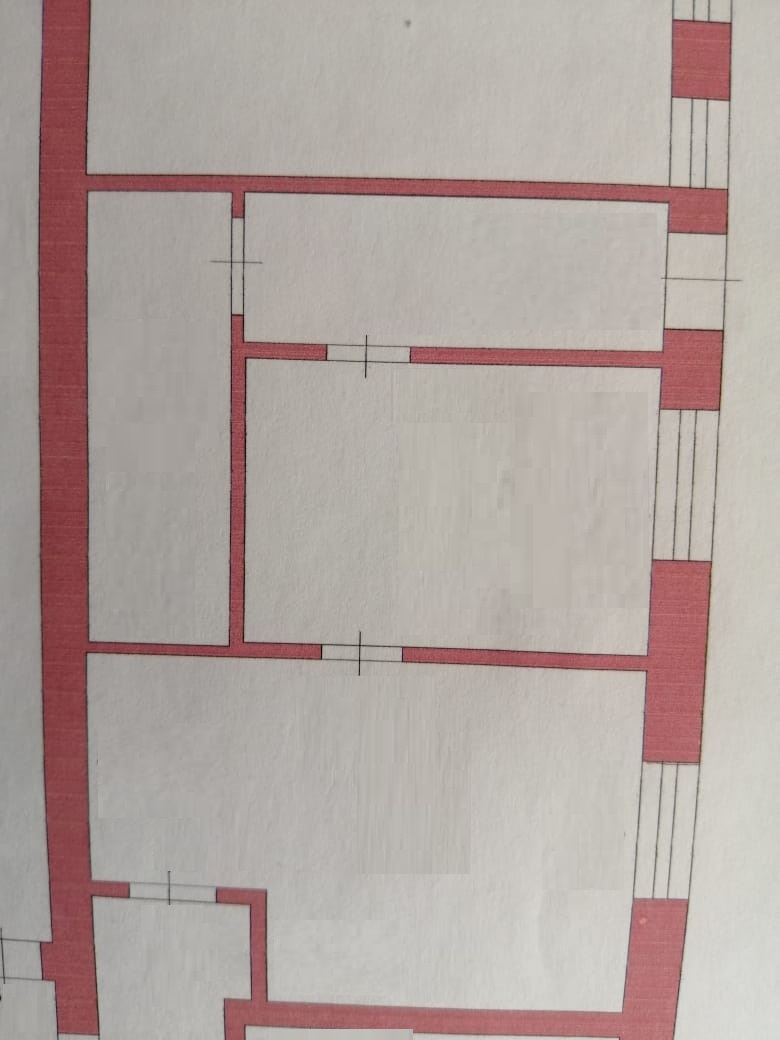 Приложение 3.1.Журнал бракеражаскоропортящихся пищевых продуктов, поступающих на пищеблокКонсультант Плюс: примечание.Нумерация граф в таблице дана в соответствии с официальным текстом документа.Приложение 4.1.Журналучета температурного режима в холодильном оборудованииПриложение 5Пример технологической картыТехнологическая карта №На:№ рецептуры по сборнику:Выход готового блюдаТехнология приготовленияТребования к качествуПищевая ценность изделия (блюда)Расчет химического составаПриложение 6.Журнал проведения витаминизации третьих и сладких блюдПриложение 7.1.Журнал бракеража готовой кулинарной продукции--------------------------------Примечание:<*> Указываются факты запрещения к реализации готовой продукции.Приложение 7.2.Органолептическая оценка готовой пищевой продукции (разработана специальнодля Журнала бракеража готовой пищевой продукции)Система оценки бракеража готовой продукции5- Внешний вид блюда привлекательный, правильной консистенции. Цвет бульона светлый, вкус оптимальный, запах приятный.4- Небольшие нарушения внешнего вида (например, макароны слиплись). Бульон менее прозрачный, вкусовые качества нормальные, запах приятный.3- Внешний вид блюда удовлетворительный (например, слегка мутный бульон). Вкусовые качества удовлетворительные (например, блюдо пересолено), запах удовлетворительный (например, запах горелого не перебивает запах готового блюда).2- Внешний вид, вкусовые качества, запах блюда ниже среднего (например, блюдо подгорело, консистенция блюда неправильная, запах горелого перебивает запах готового блюда, блюдо пересолено)1- Блюдо не готово к употреблению. Внешний вид и вкусовые качества блюда полностью не соответствует требованиям и нормам.Приложение 8Журнал учета лабораторного контроля пищевой продукцииРЕКОМЕНДУЕМЫЙ АССОРТИМЕНТ ОСНОВНЫХ ПИЩЕВЫХ ПРОДУКТОВ ДЛЯ ИСПОЛЬЗОВАНИЯ В ПИТАНИИ ДЕТЕЙ В ОБРАЗОВАТЕЛЬНЫХ ОРГАНИЗАЦИЯХМясо и мясопродукты:говядина I категории,телятина,нежирные сорта свинины и баранины;мясо птицы охлажденное (курица, индейка),мясо кролика,субпродукты говяжьи (печень, язык).Рыба и рыбопродукты - треска, горбуша, лосось, хек, минтай, ледяная рыба, судак, сельдь (соленая), морепродукты.Яйца куриные - в виде омлетов или в вареном виде.Молоко и молочные продукты:молоко (2,5%, 3,2% жирности), пастеризованное, стерилизованное;сгущенное молоко (цельное и с сахаром), сгущенно-вареное молоко;творог не более 9% жирности с кислотностью не более 150 °T - после термической обработки; творог и творожные изделия промышленного выпуска в мелкоштучной упаковке;сыр неострых сортов (твердый, полутвердый, мягкий, плавленый - для питания детей дошкольного возраста);сметана (10%, 15% жирности) - после термической обработки;кисломолочные продукты промышленного выпуска; ряженка, варенец, бифидок, кефир, йогурты, простокваша;сливки (10% жирности);Пищевые жиры:сливочное масло (72,5%, 82,5% жирности);растительное масло (подсолнечное, кукурузное, соевое - только рафинированное; рапсовое, оливковое) - в салаты, винегреты, сельдь, вторые блюда;маргарин ограниченно для выпечки.Кондитерские изделия:зефир, пастила, мармелад;шоколад и шоколадные конфеты - не чаще одного раза в неделю;галеты, печенье, крекеры, вафли, пряники, кексы (предпочтительнее с минимальным количеством пищевых ароматизаторов и красителей);пирожные, торты (песочные и бисквитные, без крема);джемы, варенье, повидло, мед - промышленного выпуска.Овощи:овощи свежие: картофель, капуста белокочанная, капуста краснокочанная, капуста цветная, брюссельская, брокколи, капуста морская, морковь, свекла, огурцы, томаты, перец сладкий, кабачки, баклажаны, патиссоны, лук (зеленый и репчатый), чеснок (с учетом индивидуальной переносимости), петрушка, укроп, листовой салат, щавель, шпинат, сельдерей, брюква, репа, редис, редька, тыква, коренья белые сушеные, томатная паста, томат-пюре;овощи быстрозамороженные (очищенные полуфабрикаты): картофель, капуста цветная, брюссельская, брокколи, капуста морская, морковь, свекла, перец сладкий, кабачки, баклажаны, лук (репчатый), шпинат, сельдерей, тыква, горошек зеленый, фасоль стручковая.Фрукты:яблоки, груши, бананы, слива, персики, абрикосы, ягоды (за исключением клубники, в том числе быстрозамороженные);цитрусовые (апельсины, мандарины, лимоны) - с учетом индивидуальной переносимости;тропические фрукты (манго, киви, ананас, гуава) - с учетом индивидуальной переносимости;сухофрукты.Бобовые: горох, фасоль, соя, чечевица.Орехи: миндаль, фундук, ядро грецкого ореха.Соки и напитки:натуральные отечественные и импортные соки и нектары промышленного выпуска (осветленные и с мякотью);напитки промышленного выпуска на основе натуральных фруктов;витаминизированные напитки промышленного выпуска без консервантов и искусственных пищевых добавок;кофе (суррогатный), какао, чай.Консервы:говядина тушеная (в виде исключения при отсутствии мяса) для приготовления первых блюд);лосось, сайра (для приготовления супов);компоты, фрукты дольками;баклажанная и кабачковая икра для детского питания;зеленый горошек;кукуруза сахарная;фасоль стручковая консервированная;томаты и огурцы соленые.Хлеб (ржаной, пшеничный или из смеси муки, предпочтительно обогащенный), крупы, макаронные изделия - все виды без ограничения.Соль поваренная йодированная - в эндемичных по содержанию йода районах.Приложение 9.2.Требования к перевозке и приему пищевых продуктовобразовательные организацииТранспортировка пищевых продуктов проводится в условиях, обеспечивающих их сохранность и предохраняющих от загрязнения.Доставка пищевых продуктов осуществляется специально выделенным для перевозки пищевых продуктов транспортом. Допускается использование одноготранспортного средства для перевозки разных групп пищевых продуктов при условии проведения между рейсами санитарной обработки транспорта с применением дезинфицирующих средств либо при условии использования транспортного средства с кузовом, разделенным на изолированные отсеки, либо с использованием контейнеров с крышками, для раздельного размещения сырья и готовых пищевых продуктов.2.	Скоропортящиеся	пищевые	продукты	перевозятся	охлаждаемым	илиизотермическим транспортом, обеспечивающим сохранение установленных температурных режимов хранения, либо в изотермических контейнерах.Транспортные средства для перевозки пищевых продуктов должны содержаться в чистоте, а их использование обеспечить условия, исключающие загрязнение и изменение органолептических свойств пищевых продуктов.Транспортных средства должны подвергаться регулярной очистке, мойке, дезинфекции с периодичностью, необходимой для того, чтобы грузовые отделения транспортных средств и контейнеры не могли являться источником загрязнения продукции.Лица, сопровождающие продовольственное сырье и пищевые продукты в пути следования и выполняющие их погрузку и выгрузку, должны использовать специальную одежду (халат, рукавицы), иметь личную медицинскую книжку установленного образца с отметками о результатах медицинских осмотров, в том числе лабораторных обследований,отметкой о прохождении профессиональной гигиенической подготовки.Тара, в которой привозят продукты, должна быть промаркирована и использоваться строго по назначению. Оборотную тару после употребления необходимо очищать, промывать водой с 2%-ным раствором кальцинированной соды, ошпаривать кипятком, высушивать и хранить в местах, недоступных загрязнению. При отсутствии в дошкольной образовательной организации специально выделенного помещения обработка возвратной тары проводится поставщиком продуктов.Термосы подлежат обработке в соответствии с инструкциями по применению.Приложение 10.1.График генеральной уборки пищеблокаГрафик генеральной уборки пищеблокаПонедельникМытье окон, чистка отстойников.ВторникЧистка полов, плинтусов.СредаМытье столов и стеллажей.ЧетвергМытье стен, дверей и батарей.ПятницаМытье холодильников, электроприводов, светильников (с электриком)Приложение 10.2.Журнал учета дезинфекции и дератизации*Примечание: отдельно указываются мероприятия по дезинфекции в случае их проведения по запросу организацииПриложение 11Политика МБДОУ « Детский сад с.Чесноковка»в области качества и безопасности выпускаемой продукцииОсновная цель в области качества и безопасности продукции:Предоставлять соответствующим Российским стандартам и стандартам Таможенного Союза пищевую продукцию, которая отвечает требованиямпотребителей (воспитанников, обучающихся, родителей (законных представителей))Задачи МБДОУ « Детский сад с.Чесноковка» в области обеспечения системы качества и безопасности пищевой продукции:Обеспечение непрерывного совершенствования процесса производства пищевой продукции,Обеспечение стабильности качества продукции на всех этапах ее жизненного циклаПостоянное стремление к повышению качества и безопасности разнообразных видов пищевой продукцииПовышение эффективности пользования ресурсовСовершенствование системы менеджмента качества, разработки и внедрение системы управления качеством, основанной на принципах ХАССППредоставление потребителю (воспитанникам, обучающимся, родителям (законным представителям)) контролирующим органам подтверждения соответствия продукции установленным требованиям действующим стандартам инормативамОсновными методами реализации политики в области качества и безопасности продукцииявляются:Персональная ответственность руководителя и сотрудников, чья деятельность связана с приготовлением и раздачей пищи, перед потребителем за качество продукции,Постоянная работа с поставщиками пищевого сырья с целью улучшения качества и безопасности поставляемой продукции,Совершенствование форм и методов организации производства, повышение уровня культуры производства пищевой продукции,Повышение уровня знаний и профессионального мастерства сотрудников, чья деятельность связана с приготовлением и раздачей пищи,Совершенствование предупреждающих действий и управление ими с целью обеспечения требования по безопасности и качества продукции,Регулярное проведение внутренних проверок эффективности функционирования системы качества.Руководство МБДОУ « Детский сад с.Чесноковка» несет ответственность за выпуск качественной и безопасной пищевой продукции, за воздействие условий производства на окружающую среду, берет на себя ответственность в осуществлении поставленных целей и задач в области обеспечения качества и безопасности и ожидает от каждого работника активного творческого участия в деятельности по совершенствованию процессов в интересах Учреждения и потребителей.Приложение 12Адрес: Россия, 461272  Оренбургская область, Переволоцкий район,  с.Чесноковка, ул.Кушмухаметовых 6телефон: 8(35338) 23-6-80, электронный адрес: sadik-perevol_raion-2012@mail.ruИНН 5640006296	КПП 564001001 ОГРН 1065636004081______________________________________________________________ПРИКАЗ № 53 п.2 от 25.12.2020создании рабочей группы по разработке и внедрению Программы производственного контроля с применением принципов ХАССПсоответствии с ТР № 021/2011 «О безопасности пищевой продукции» и в целях разработки и внедрения системы безопасности пищевых продуктов, основанной на принципах ХАССП (далее системы ХАССП)ПРИКАЗЫВАЮ:1.Организовать и назначить постоянно действующую группу в МБДОУ « Детский сад с.Чесноковка » по разработке и внедрению Программы производственного контроля с применением принципов ХАССП (далее ППК ХАССП) в составе:Координатор Салихова Венера Хурматовна - ответственная за организацию питания в ОУТехнический секретарь Мустафина Венера Мугалимовна – воспитательЧлены рабочей группы на предприятии:Член рабочей группы ХАССП Рысаева Зульфия Джамиловна – заведующий хозяйствомЧлен рабочей группы ХАССП Бакеева Гульфия Гильмутдиновна – медсестраЧлен рабочей группы ХАССП Хаертдинова Райля Зайнуллиевна - поварЧлен рабочей группы ХАССП Бакеева Райса Рашитовна – помощник повара2. Рабочей группе ХАССП разработать ППК ХАССП и внедрить систему ХАССП.3. Рабочей группе ХАССП подготовить пакет официальной документации с требованиями по безопасности и качеству продукции, разработать необходимые формы документирования и обеспечить ими МБДОУ « Детский сад с.Чесноковка»Рабочей группе ХАССП обеспечить надежное и достоверное функционирование системы ХАССП и проводить регулярную работу по ведению соответствующих форм документирования, подтверждающей функционирование системы ХАССП.Координатору утвердить функции рабочей группы ХАССП на предприятии и рабочий план с распределением обязанностей между членами группы.Рабочей группе ХАССП проводить анализ безопасности и качества выпускаемой продукции, эффективности системы ХАССП.Вменить в обязанности координатора рабочей группы ХАССП:формирование состава рабочей группы в соответствии с областью разработки;внесение изменений в состав рабочей группы в случае необходимости;координация работы группы;обеспечение выполнения согласованного плана;распределение работы и обязанностей;обеспечение охвата всей области разработки.Вменить в обязанности технического секретаря рабочей группы ХАССПдоведение до исполнителей решения группы.Координатору и Техническому секретарю рабочей группы ХАССП организовать внутренние проверки в соответствии с планом контроля организации питанияДополнительно включать в Программу проверки:анализ зарегистрированных рекламаций, претензий, жалоб и происшествий, связанных с нарушением безопасности продукции;оценку соответствия фактически выполняемых процедур документам системы ХАССП;проверку выполнения предупреждающих действий;анализ результатов мониторинга критических контрольных точек и проведенных корректирующих действий;оценку эффективности системы ХАССП и составление рекомендаций по ее улучшению;актуализацию документов.Разработать и утвердить настоящим приказом Программу производственного контроляХАССП.Контроль за исполнением приказа оставляю за собой.Заведующий МБДОУ	В.Х.СалиховаМППриложение 13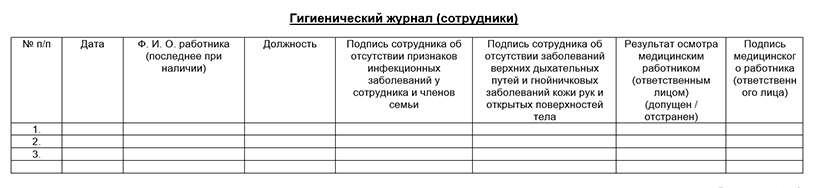 Приложение 14Журнал мониторинга по принципам ХАССППриложение 15Журнал регистрации претензий, жалоб и происшествий, связанные сбезопасностью пищевой продукции\№Контролируемые параметрыКоличество пробКратностьКоличество пробКоличество пробконтроляв годв год1-определение эффективности1проба1 раз в год1пробатепловой обработки;-определение витамина «С»;1проба1 раз в год1проба2Бак. исследования готовых3пробы1 раз в год3пробыблюд (КМАФАнМ, БГКП,патогенные микроорганизмы, вт.ч. Сальмонеллы )3Смывы на кишечную палочку10 проб10 проб1 раз в год10 проб10 пробНаименование нормативного документаРегистрационный номерФедеральный закон № 52-ФЗ РФ от 30.03.1999 г. с изменениями на 13№ 52-ФЗ «О санитарно-июля 2020 года)эпидемиологическом благополучиинаселения» (11, 15, 17, 22, 24, 25, 28,29, 34, 35, 36, 40)Федеральный закон № 184 -ФЗ «О техническом регулировании» (в части№ 184 -ФЗстатей. 20, 21, 22, 23,24, 25,26, 27, 28, 29, 32,33,34,36,37,38,39, 40)Технический регламент Таможенного союза «Технический регламент наTP ТС 023/2011соковую продукцию из фруктов и овощей», утвержденный РешениемКомиссии Таможенного союза №882 от 09.12.2011 (ст. 1 – ст. 29)Федеральный закон от 24.06.2008 г. № 90-ФЗ «Технический регламент на№ 90-ФЗ от24.06.2008 гмасложировую продукцию» (гл.1 ст. 1, 2, 3, 4, гл.2 ст.5, 6, 7, гл.4 ст.21, 22,23, 24, 25, 26, 27)Технический регламент таможенного союза «О безопасности мяса иTP ТС 034/2013мясной продукции», утвержденный Решением Комиссии Таможенногосоюза от 9 октября 2013 г. №68 (ст. 1-151)Технический регламент таможенного союза «О безопасности молока иTP ТС 033/2013молочной продукции», утвержденный Решением Комиссии Таможенногосоюза от 9 октября 2013 г. №67 (ст. 1-115)Технический регламент таможенного союза «Требования безопасностиTP ТС 029/2012пищевых добавок, ароматизаторов и технологических вспомогательныхсредств», утвержденный Решением Комиссии Таможенного союза от 20июля 2012 г. №58 (ст. 1 - 1 2 )Технический регламент таможенного союза «О безопасности продукции,TP ТС 007/2011предназначенной для детей и подростков», утвержденный РешениемКомиссии Таможенного союза от 23.09.2011 №797 (ст.1, ст. 2, ст.3, ст.4,ст.5, ст.8, ст. 9, ст.10, ст.11, ст. 12,ст.13)Технический регламент таможенного союза «О безопасности игрушек»,TP ТС 008/2011утвержденный Решением Комиссии Таможенного союза от 23.09.2011№798 (ст.1, ст.2, ст.3, ст. 4, ст.5, ст.6, ст.7)Технический регламент таможенного союза «О безопасности мебельнойTP ТС 025/2012продукции», утвержденный решением Комиссии Таможенного союза от15 июня 2012 г № 32 (ст. 1-8)Федерального закона от 12.06.2008 г. № 88-ФЗ «Технический регламент№ 88-ФЗ от 12.06.2008 г.на молоко и молочную продукцию» (гл.1 ст.3, 4, гл.2 ст.7, гл.6 ст.17, 18,19, гл.9 ст.24, 25, 26, гл. 10 ст.27, 28, гл.11 ст.29, 31, 32, 33, 34, гл.12 ст.35,36, 37, 38, 39, гл.13 ст.4)Федеральный закон от 23.02.2013 N 15-ФЗ «Об охране здоровья гражданN 15-ФЗ от 23.02.2013от воздействия окружающего табачного дыма и последствий потреблениятабака» (ст. 10-12,16,19,20,21,23)СанПиН 2.3/2.4.3590-20 "Санитарно-эпидемиологические требования к2.3/2.4.3590-20организации общественного питания населения"СанПиН «Санитарно-эпидемиологические требования к организациям,2.4.3648-20воспитания и обучения, отдыха и оздоровления детей и молодежи.Федеральный Закон «О внесении изменений и дополнений в закон РФ «ОФЗ №2 от 09.01.96г (ред. от 25.10.2007)защите прав потребителей» и Кодекс РСФСР об административныхправонарушениях»Федеральный Закон «О качестве и безопасности пищевых продуктов»Ф3№29 от 02.01.2000г«Об утверждении перечней вредных и (или) опасных производственныхПриказ Минздравсоцразвития РФфакторов и работ, при выполнении которых проводятся предварительные и№302-н от 12.04.11гпериодические медицинские осмотры (обследования), и порядка проведения№302-н от 12.04.11гпериодические медицинские осмотры (обследования), и порядка проведенияпредварительных и периодических медицинских осмотров работников,занятых на тяжелых работах с вредными и (или) опасными условиями труда»«О профессиональной гигиенической подготовке и аттестации должностныхПриказ МЗ РФ №229 от 29.06.2000г.лиц и работников организации»«Организация и проведение производственного контроля за соблюдениемСП 1.1.2193-07 от27.03.07г. (ссанитарных правил и выполнением санитарно-противоэпидемическихизменения и дополнениями № 1 к СП(профилактических) мероприятий»1.1.1058-01)Гигиенические требования безопасности и пищевой ценности пищевыхСанПиН 2.3.2.2722-10 (Дополнения ипродуктов с изменениями и дополнениямиизменения № 19 к СанПиН 2.3.2.1078-01)«Гигиенические требования к срокам годности и условиям хранения пищевыхСанПиН 2.3. 2. 1324-03продуктов»«Гигиенические требования к микроклимату производственных помещений»СанПиН 2.2.4.548-96 утв. Постановл.Госкомсанэпиднадзора РФ от 01 .10.96№21«Гигиенические требования к условиям труда женщин»СанПиН 2.2.0.555-96Госкомсанэпиднадзора России«Санитарно-эпидемиологические требования к организациям общественногоСП 2.3.6.1079-01 с изменениями ипитания, изготовлению и оборотоспособности в них пищевых продуктов идополнениямипродовольственного сырья»«Санитарно-эпидемиологические требования к организациям торговли иСП 2.3.6.1066-01 с изменениями иобороту в них продовольственного сырья и пищевых продуктов»дополнениями«Санитарно-эпидемиологические требования к проведению дератизации»СП 3.5.3. 1129-02«Санитарно-эпидемиологические требования к организации и осуществлениюСП 3.5. 1378-03дезинфекционной деятельности»«Профилактика сальмонеллеза»СП 3.1.7.2616-10 с изменениями идополнениями«Профилактика иерсиниоза»СП 3.1.7.2615-10СП «Санитарно-эпидемиологические требования к организациям2.3.6.1079-01общественного питания, изготовлению и оборотоспособности в нихпищевых продуктов и продовольственного сырья» (р.1 п.п.1.1-1.3, р.2п.п.2.1-2.28, р.З п.п.3.1-3.14, р.4 п.п.4.1-4.23, р.5 п.п.5.1-5.15, р.6 п.п.6.1-6.22, р.7 п.п.7.1- 7.29, р.8 п.п.8.1-8.27, р.12 п.п.12.1-12.3, р.13 п.п.13.1-13.7,р.15 п.п.15.1-15.2)СанПиН «Гигиенические требования безопасности и пищевой ценности2.3.2.1078-01пищевых продуктов» (р.1 п.п.1.1-1.4, р.2 п.п.2.1-2.29, р.З п.п.3.1-3.41)СанПиН «Питьевая вода. Гигиенические требования к качеству воды2.1.4.1074-01централизованных систем питьевого водоснабжения. Контроль качества.Гигиенические требования к обеспечению безопасности систем горячеговодоснабжения» (п.п. 1.1 -4.9)СП «Организация и проведение производственного контроля за1.1.1058-01соблюдением санитарных правил и выполнением санитарно -противоэпидемических (профилактических) мероприятий» (п.п. 1.5,2.4,2.6, 2.7)СанПиН «Гигиенические требования к условиям труда женщин» (разделы2.2.0.555-961, 2, 3, 4, приложение 4)СанПиН «Санитарно-эпидемиологические требования к устройству,2.4.4.3172-14содержанию и организации режима работы образовательных организацийдополнительного образования детей» (п.п. 1.1-1.9, п.п. 2.1-2.8, п.п. 3.1-3.11, п.п. 4.1-4.4, п.п. 5.1-5.9, п.п. 6.1-6.8, п.п. 7.1-8.10, п.п. 9.1-9.2, п.п.10.1-10.8, п.п. 11.1)Технический регламент Таможенного союза «О безопасности упаковки»TP ТС 005/2011TP ТС 005/2011от 16.08.2011г №769Технический регламент Таможенного союза «Пищевая продукция в частиTP ТС 022/2011TP ТС 022/2011ее маркировки» от 09.12.2011 №881Технический регламент Таможенного союза «О безопасности пищевойTP ТС 021/2011TP ТС 021/2011продукции», утвержденный Решением Комиссии Таможенного союза от09.12.2011 N 880№ п\пнаименование1Горячий цехПроизводственные столы, электрическиеплиты,  духовой (жарочный) шкаф,мясорубки,  электронные весы, холодильник,наличие системы вентиляции воздуха,раковина для мытья.2Холодный цехПроизводственный стол, стеллаж для сушкипосуды, ванная для мытья овощей, ванная длямытья посуды, наличие подводки горячей ихолодной воды с помощью гибкого шланга идушевой насадки.3СкладСтеллажи, подтоварники, термометры дляизмерения температуры и влажности воздуха,Среднетемпературные и низкотемпературныехолодильные шкафы и холодильники4КладоваяСтеллажи, подтоварники, термометры дляизмерения температуры и влажности воздуха,наличие естественной системы вентиляциивоздухаДата и часНаименовКоличествоНомерУсловияДата и часПодписПримечапоступленияаниепоступившегопродоволтоварно-храненияфактическойьние<*>продовольствпищевыхьственного сырья итранспориконечныйреализацииответстенного сырьяпродуктопищевых продуктовтнойсрокпродовольственнвенногои пищевыхв(вкилограммах,литрах,накладнореализацииого сырья илицапродуктовштуках)й(попищевыхмаркировопродуктовчномуподнямярлыку)12345789----------------------------------------------------------------Примечание:Примечание:<*> Указываются факты списания, возврата продуктов и др.<*> Указываются факты списания, возврата продуктов и др.<*> Указываются факты списания, возврата продуктов и др.<*> Указываются факты списания, возврата продуктов и др.<*> Указываются факты списания, возврата продуктов и др.Наименование единицыМесяц/дни: (t в °C)Месяц/дни: (t в °C)Месяц/дни: (t в °C)Месяц/дни: (t в °C)холодильного оборудованияхолодильного оборудования123456123456Приложение 4.2.Приложение 4.2.Приложение 4.2.ЖурналЖурналЖурналучета температуры и влажности в складских помещенияхучета температуры и влажности в складских помещенияхучета температуры и влажности в складских помещенияхучета температуры и влажности в складских помещенияхучета температуры и влажности в складских помещенияхучета температуры и влажности в складских помещенияхучета температуры и влажности в складских помещенияхучета температуры и влажности в складских помещенияхНаименование кладовойМесяц/дни: (t в °C)Месяц/дни: (t в °C)Месяц/дни: (t в °C)Месяц/дни: (t в °C)123456Набор сырьяРасход продуктов на 1 порцию, гРасход продуктов на 1 порцию, гРасход продуктов на 1 порцию, гРасход продуктов на 1 порцию, гбруттонеттобруттонеттоВозрастБелки,Жиры, гУглеводы, гЭнергетическаяМасса, ггценность, ккалВозрастМинеральные элементы, мгМинеральные элементы, мгМинеральные элементы, мгВитаминыCaMgFeВ1, мгВ2, мгС, мгДатаНаименованиеНаименованиеКоличествоОбщееВремя внесенияВремяПримечаниепрепаратаблюдапитающихсяколичествопрепарата илиприемавнесенногоприготовленияблюдавитаминноговитаминизировапрепарата (гр)нного блюда12345678Дата и часВремяНаименованиРезультатыРазрешение кПодписиПримечаниеизготовленияснятияе блюда,органолептическойреализациичленов<*>блюдабракеражкулинарногооценки и степениблюда,бракеражнойаизделияготовности блюда,кулинарногокомиссиикулинарного изделияизделия1234567№ДатаНаименованиеНаименованиеРезультатМероприятияп/пзаборалабораторногоспециализированнойконтроляпосле контроляпробисследованияорганизации,пробпищевой продукцииосуществляющеелабораторноеисследованиеПриложение 9.1.Приложение 9.1.ДатаНаименование документаЛичная подписьпредоставления(например, акт выполненныхответственного лицадокументаработ) и /или проведенныеспециализированноймероприятия*организациейКонтроль    сопроводительной    документации    поступающих    пищевыхпродуктовМониторинг журналов контроля ответственными лицами по приказуМониторинг журналов контроля ответственными лицами по приказуМониторинг журналов контроля ответственными лицами по приказуМониторинг журналов контроля ответственными лицами по приказуМониторинг журналов контроля ответственными лицами по приказуМониторинг журналов контроля ответственными лицами по приказуМониторинг журналов контроля ответственными лицами по приказуМониторинг журналов контроля ответственными лицами по приказуКонтроль    сопроводительной    документации    поступающих    пищевыхпродуктовКонтроль    сопроводительной    документации    поступающих    пищевыхпродуктовЖурнал бракеража поступающей пищевой продукции (Приложение1.)3.Журнал бракеража скоропортящихся пищевых продуктов,поступающихнапищеблок(Приложение3.2.)Контроль санитарно-гигиеническогосостояния пищеблока Журнал мониторинга по принципамХАССП(Приложение15)Журнал бракеража готовой пищевой (кулинарной) продукции (сотметкойкачестваорганолептическойоценкикачестваготовыхблюд икулинарныхизделий)(Приложения7.1.,7.2.)Журнал проведения витаминизации третьих и сладких блюд(Приложение6)Журнал учета лабораторного контроля (Приложение 8)Акты отбора проб и протоколы лабораторных исследованийКонтроль сроков проведения лабораторного контроль пищевыхпродуктовГигиенический журнал (Приложение 13)Журнал здоровья персонала (Приложение 21)Журнал учета температуры в холодильниках (Приложение 4.1.)Журнал учета температуры и влажности воздуха в складских помещениях.(Приложение4.2.)Журнал учета дезинфекции и дератизации (Приложение 9.2.)Договора и акты приема выполненных работ по договорам (вывоз отходов,дератизация,дезинсекция)Журнал регистрации претензий, жалоб и происшествий, связанные сбезопасностьюпищевойпродукции(Приложение16)Личные медицинские книжки каждого работникапримечаниедата№СутьДатаФИО лица,РешениеСрокОтветственнып/претензий,регистраципринявшегпо фактуисполнений  запжалоб ииообращенияисполнениепроисшествийобращенияобращениея, связанные сбезопасностью пищевойпродукции